Родина  жалпы орта білім беретін мектебі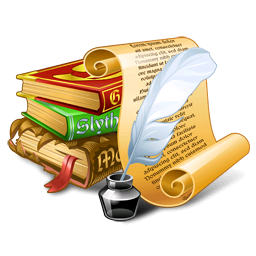 \Сынып: 5 «А» Педагог-психолог: Мағауова С.А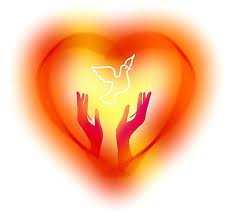 2016-2017 оқу жылы	Жұмыстың атауы: Тренинг сабақСыныбы: 5 «А»Тақырыбы: Мейірімділік асыл қасиетМақсаты: Оқушыларды мейірімділікке үйрету, тәрбиелеу. Адам өміріндегі басты құндылық мейірімділік екенін түсіну. 5 сыныпқа бейімделуін қадағалау, бір-бірімен жақсы қарым қатынасты дамыту, сыныпты достыққа. татулыққа баулу.Міндеттері: Оқушыларды сергіту;Сынып арасында психологиялық атмосфера қалыптастыру;Оқушылардың көңіл-күйін көтеру;Материалдар мен құрал жабдықтар: интербелсенді тақта, дыбысбергіш, доп, шарф, үлестірмелі парақтар, кері, жіп, құмыра, қалам.Тренинг барысы: Психолог: Дәстүрлі түрде балалармен амандасады. Балалар «мейірімділік» деген түсінікті қалай түсінесіңдер. (Оқушылардан кеңейтілген және толық етіп суреттеуді сұрайды). Сыныбымызға мейірімділік  толық тану мақсатында біз әртүрлі кезеңдерден өтеміз.«Бәріміз бірге» ойыныОқушылар шеңберге тұрады. Доп бастаушыға беріледі. Кейін бір-біріне лақтырып отырып, бір-біріне жақсы тілектер айтады. Ең бастысы допты жерге түсіріп алмай бір-біріне көмек көрсету.«Ормандағы ағаштар» жатығуыОқушылар бір-бірінің артында тұрады. Орманда күн шығып барлық ағаштар оған жапырақтарын жайып тұр. Күнге әрбір жапырағы жылыну үшін жоғары-төмен созылады. Кенеттен қатты жел тұрып, талдарды жан-жаққа шайқай бастады. Жел артынан жаңбыр жауды, жаңбыр қатты жауды, кейін жаңбыр себелеп жауды (Айтылған қимылдардың бәрін оқушылвар бір-бірінің арқаларына қимыл-әрекетпен көрсету керек).«Сен маған ұнайсың?» тренингіОқушылар шеңбер бойына тұрады. Бастаушы жіпті бір оқушыға беріп «Сенің маған мына қасиетің ұнайды, себебі...». Ойын осылай жалғасады. Барлық оқушылар кезектесіп, бір-бірінің ұнайтын қасеиттерін айтады. Жіпті жинайтын уақытта оқушылардың жаман қасиеттері айтылады. «Құшақтасу» ойыныОқушылар шеңберде тұрады. Жүргізуші екі-екіден дегенде 2 оқушы құшақтасу қажет. Оқушылар аяқталғанша жалғасу қажет.«Ол қалай күледі?» жаттығуыБет жүзіңе қарап достарыңның қалайша күлетінін елестет. Ол қалай күледі? Қалай қуанады? Қалай ренжиді? Қалай ұрсады? Қалай қуанады? Осыны көрсет. Оқушылар кезекпен шығады. Бір оқушының аты аталады. Сол уақытта шыққан оқушы аты аталған оқушының барлық эмоцияларын көрсетуі қажет. «Егер осылай болса...» ойыныОқушыларға сұрақтар қойылады. Балық оқушылар сұрақтарға жауап беруге міндетті. Мыс:Егер жер бетіндегі адамдар тек өздеріне ғана түсінікті тілде сөйлейтін болса, онда өмір қалай өзгерер еді...?Егер адамдар құстар сияқты ұшар болса, онда өмір қалай өзгерер еді...?Егер адамдар өзгелердің ойын оқи алар болса,  онда өмір қалай өзгерер еді...?«Мейірімділік алаңы» жаттығуы 	Мақсаты: Өз бойындағы  жаман, жақсы қасиеттерін  жазу. Іштегі жағымсыз  жайттарды сыртқа шығарту. Әр адам сиқырлы  жасыл айнасыз-ақ өзіңің  жақсы-жаман қасиеттерін  біледі.Қатысушылар түрлі түсті қағаздан жасалған гүлге жақсы (плюстарын +) жақтарын жазады да  тақтада ілінген  табиғаттың суреті  жасалған  плакатқа  әр бала  жапсырады. Ал жаман қасиеттерін  (минус- )  шоғайнаға арам шөпке жазады да ортада тұрған қоқыс жәшігіне умаждап лақтырып тастайды.«Жұмсақ ойыншық сыры»	Әр түрлі жұмсақ ойыншықтар қойылады. Балалар өздеріне ұнаған ойыншықты   таңдап кезекпен алады. Шеңбер құрып отырып  қолдарындағы  ойыншық атауына байланысты бір оқушы ертегі  бастайды. Психолог белгі бергенде екінші бала жалғастырып  кетуі керек.Соңында балалардың өз ойларынан құралған керемет, қызықты ертегі пайда болады.Талдау:1.Ал, балалар сендерге ойыншықтар ұнады ма?2. Ертегі  ойлап шығару қиын болды ма?3.Жан- жануарлардың Бір-бірімен тату болғанын қалайсыңдар ма?	9.  Релаксация	10. Ұялы телефон: Ұялы телефон арқылы сабақтың қалай өткені жөнінде пікір жазамыз.11.Тілек шамы  тренингіОқушылар сабақ соңында бір – біріне тілек айтады (қолдарына май шам ұстатылады).Тренинг аяқталды қатысушыларға көп-көп рахмет. Сау болыңыздар!